Demande de soutien à manifestations scientifiques2024 – APPEL N° 2
Structure Fédérative de Recherche
Apprentissages, Enseignement et Formation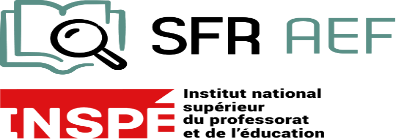 Cet appel n° 2 concerne des manifestations scientifiques se déroulant 
entre septembre 2024 et novembre 2024Calendrier de soumissionDiffusion de l’appel en mars 2024Retour des demandes au plus tard le 10 juin 2024Début juillet 2024 : Envoi des décisions de soutien aux demandes reçues.Chère(s) collègue(s), Cher(s) collègue(s)Avant de compléter cette demande de soutien, veuillez prendre connaissance des éléments ci-après : Une manifestation scientifique proposée est portée par un.e Enseignant.e chercheur.e membre de ma SFR-AEF et doit obligatoirement associer au moins deux laboratoires membres de la SFR-AEFUne attention est portée au statut de la SFR-AEF (sachant que dans tous les cas la SFR-AEF doit être mise en visibilité dans l’affichage et communication sur la manifestation) : SFR organisatrice => la manifestation scientifique portée uniquement par le niveau INSPE ou SFR-AEFSFR co-organisatrice => si les deux laboratoires associent la SFR et l’INSPE via au moins un.e enseignant.e chercheur.e personnel de l’INSPE qui constitue l’une des personnes porteuses de la manifestationSFR soutien financier uniquement => si a) et b) non pertinentsPrésence de co-financements ;Une attention sera portée à l’implication d’acteurs membre(s) de la SFR-AEF + de partenaires de la SFR AEF, dans la manifestation scientifique proposée, ainsi qu’aux membres de l’INSPE en vue de favoriser l’articulation Recherche / Formation des Enseignant.es ;Une journée pourra être financée à hauteur de 1000 € maximum, en fonction des priorités ci-dessus ;Le porteur de la manifestation scientifique soutenue devra fournir un bilan à l’issue de la manifestation qui sera mis en ligne sur site internet de la SFR-AEF ;Les informations concernant les manifestations scientifiques soutenues pourront être publiées sur le site internet de la SFR-AEFNous informerons le Conseil de la SFR-AEF et les enseignant.es chercheur.es de l’INSPE de votre proposition de manifestation scientifique en vue de favoriser les partenariats entre les laboratoires membres fondateurs de la SFR-AEF et l’INSPE.SI BESOIN, POUR FAVORISER L’IMPLICATION DE MEMBRES SFR-AEF / INSPE / PARTENAIRES SFR-AEF, VOUS POUVEZ SOLLICITER LA SFR-AEF :  inspe.bureau_sfraef@univ-tlse2.fr (tiret du 8)elsa.willay-lachasseigne@univ-tlse2.fr (tiret du 6)DESCRIPTION DE LA MANIFESTATION SCIENTIFIQUEIntitulé de la manifestation scientifique :Période prévue :Nombre de jours :Lieu(x) prévu(s) de cette manifestation :Nom(s) et prénom(s) du (des) porteur(s) de cette manifestation (ne peuvent être porteurs que les enseignants-chercheurs ou chercheurs membres de la SFR-AEF) :E-mails (séparés par ;) Laboratoire(s) d'appartenance (membre de la SFR-AEF) :Université(s) ou organisme(s) :Thème(s) de la SFR-AEF concerné(s)  Thème 1 : Travail enseignant, didactiques et ingénierie de formation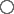  Thème 2 : Différentiation des parcours et apprentissages Thème 3 : Environnements Informatiques pour les Apprentissages HumainsNature de la manifestation Colloque (appel et diffusion dans communauté ; 2 journées minimum) Journée(s) d’étude ou séminaire Autre L’attestation du / des laboratoire(s) porteur(s) est obligatoire et doit / doivent être jointe(s) au dossier (modèle en PJ)Montant du soutien demandé à la SFR-AEF :__________ eurosMontant du co-financement, le cas échéant :__________ eurosRôle de la SFR-AEF (dans tous les cas la SFR-AEF apporte son label à la manifestation scientifique)  Organisatrice : la manifestation scientifique est entièrement et uniquement organisée sous l’égide de la SFR-AEF et/ou de l’INSPE Co-organisatrice : la manifestation scientifique est co-organisée sous l’égide d’un laboratoire membre de la SFR-AEF (ou de plusieurs) et de la SFR-AEF – avec un.e enseignant.e chercheur.e de l’INSPE comme co-porteur.se Soutien financier uniquement : la SFR-AEF n’est ni organisatrice ni co-organisatrice.Laboratoires membres de la SFR-AEF impliqués (au moins deux)Partenaire(s) de la SFR-AEF impliqué(s) le cas échéantPrésentation de la manifestation scientifique : thématique abordéeNature du public concerné (Si le public concerne les enseignants en établissement, veuillez en informer le Rectorat => Marie Saint-Michel  marie.saint-michel@ac-toulouse.fr Cela permettra de favoriser la présence de ce type de public)En quoi cette manifestation s’inscrit-elle dans les missions de la SFR-AEF et contribue à leur visibilité ?Comité d’organisation (indiquer les membres de la SFR-AEF et leur(s) affiliation(s)), préciser les personnels rattachés à l’INSPE----------Comité scientifique (indiquer les membres de la SFR-AEF et leur(s) affiliation(s)), préciser les personnels rattachés à l’INSPE.-----------Demande de soutien logistique éventuel (sous réserve de la disponibilité du personnel SFR-AEF à la période concernée)Autre(s) élément(s) ou demande(s) que vous souhaiteriez porter à la connaissance des experts qui évalueront ce dossierBUDGETSUBVENTION demandée à la SFR-AEF_________ eurosQuel pourcentage du coût total de cette manifestation scientifique la subvention sollicitée à la SFR-AEF représente-t-elle ?___ % du coût total de cette manifestationImportant :Le budget prévisionnel doit impérativement faire apparaître la subvention demandée à la SFR-AEF ainsi que les co-financements sollicités ou acquis ;Les actes ne sont pas éligibles dans le financement de la manifestation scientifique ;Les actes doivent faire l’objet d’une demande spécifique ;Le financement de la manifestation scientifique n’implique pas automatiquement le financement des actes.RECETTESCo-financements (le cas échéant)Droits d'inscriptions (le cas échéant)Tarification.
Veuillez indiquer les catégories de personnes concernées par :Le tarif réduit : L’exonération : Total des droits d'inscriptions prévisionnels________ eurosTotal général des recettes prévisionnelles________ eurosDEPENSESCoût total prévisionnel des déplacements :________ eurosCoût des hébergements :Application obligatoire des textes officiels : Nuitée : frais réels plafonnés à 120 euros  - 20 euros par repasRepas si existence de restauration administrative : 7.60 euros par repasCoût total prévisionnel des hébergements :________ eurosAutres dépensesRécapitulatif des dépenses prévuesVous pouvez contacter le secrétariat de la SFR AEF si besoin : déplacements : 					€hébergements : 					€repas : 						€autres dépenses : 					€TOTAL GÉNÉRAL DES DÉPENSES : 		€Merci de renvoyer cette demande et les pièces jointes aux deux mails ci-dessous : inspe.bureau_sfraef@univ-tlse2.fr (tiret du 8)elsa.willay-lachasseigne@univ-tlse2.fr (tiret du 6)Nom du laboratoireMembres SFR-AEF concernés + Responsable/ Référent Laboratoire 1Laboratoire 2….Nom du partenairePartenaire 1….Directeur.trice/ResponsableNom organismeMontantAcquis 
(Oui, Non, Sollicité)Co-financeur 01….Prix unitaireNombreRecette totaleTarifs réduitsTarifs pleinsExonérésVillePaysNb de personnesNb de joursCoût unitaireCoût totalDéplacement 01Déplacement 02Déplacement 03………….Nombre de nuitsCoût unitaireCoût totalNombre de repasCoût unitairesCoût totalToulouse DescriptionMontant TTCFinanceurs éventuelsAutre 01Autre 02Autre 03…..